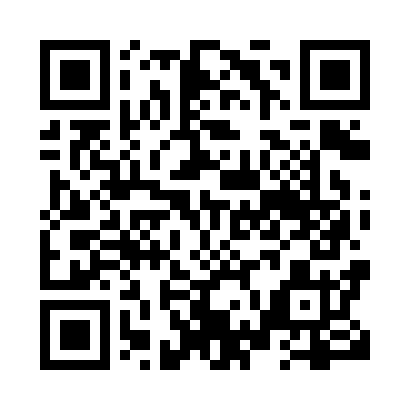 Prayer times for Bear Line, Ontario, CanadaWed 1 May 2024 - Fri 31 May 2024High Latitude Method: Angle Based RulePrayer Calculation Method: Islamic Society of North AmericaAsar Calculation Method: HanafiPrayer times provided by https://www.salahtimes.comDateDayFajrSunriseDhuhrAsrMaghribIsha1Wed4:556:231:266:248:309:592Thu4:536:221:266:258:3110:003Fri4:516:211:266:258:3210:024Sat4:506:191:266:268:3310:035Sun4:486:181:266:278:3410:056Mon4:466:171:266:278:3510:067Tue4:456:161:266:288:3610:088Wed4:436:151:266:288:3710:099Thu4:416:131:266:298:3810:1110Fri4:406:121:266:308:3910:1211Sat4:386:111:266:308:4110:1412Sun4:376:101:266:318:4210:1513Mon4:356:091:266:318:4310:1714Tue4:346:081:266:328:4410:1815Wed4:326:071:266:338:4510:2016Thu4:316:061:266:338:4610:2117Fri4:296:051:266:348:4710:2318Sat4:286:041:266:348:4810:2419Sun4:276:031:266:358:4910:2620Mon4:256:021:266:368:5010:2721Tue4:246:011:266:368:5110:2822Wed4:236:011:266:378:5210:3023Thu4:216:001:266:378:5310:3124Fri4:205:591:266:388:5410:3325Sat4:195:581:266:388:5410:3426Sun4:185:581:266:398:5510:3527Mon4:175:571:266:398:5610:3628Tue4:165:561:276:408:5710:3829Wed4:155:561:276:408:5810:3930Thu4:145:551:276:418:5910:4031Fri4:135:551:276:418:5910:41